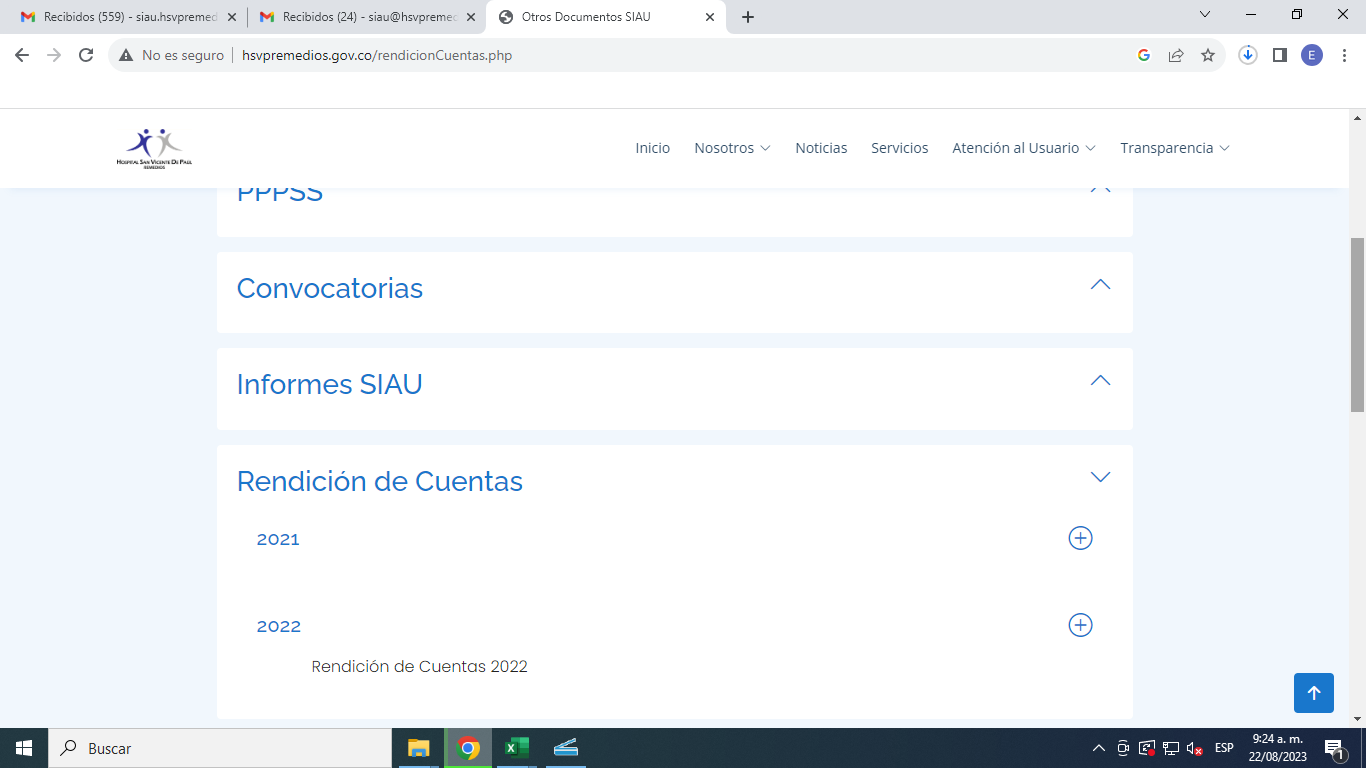 LINK PAGINA WEBhttp://www.hsvpremedios.gov.co/rendicionCuentas.php